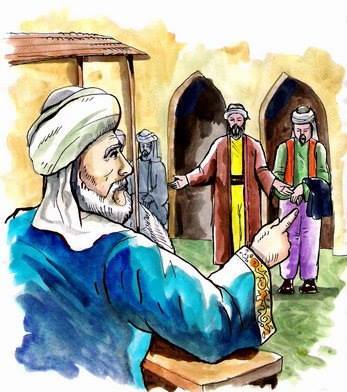 أجب عن الأسئلة التالية بعد قراءة القِصّة:		منِ الذَي ذّهَبَ إلى القَاضِي؟ ولماذا ذَهَبَ إليه؟--------------------------------------------------------------------------------------------------------------------------------------إلى أينّ سافَرَ التّاجِر؟------------------------------------------------------------------------------------------------------------------------------------------------------------------------------------------------ماذا فعل عندما عاد من السّفَرَ؟------------------------------------------------------------------------------------------------	------------------------------------------------------------------------------------------------اُكْتُب جملة قصيرة لكل كلمة من الكلمات التالية: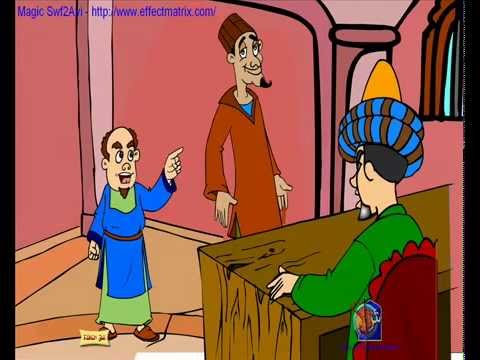 المفردةجُمْلَة قصيرةالتّاجِرُالقَاضِينُقودًاسَافَرْتُرِحْلَةٌطَلَبْتُرَفَضَ